11.05.2022“Let the good times roll!”Jugendzentrum am Margaretendamm eröffnet große Indoor-Skatehalle. Die „Bretterei“ ist das neue Vorzeigeprojekt für gelungenes junges Engagement.„Was für ein geschmeidiger Boardslide über die neue Rail!“. Marius Rosner, der Moderator des am Wochenende stattfindenden Skate-Contests und pädagogische Begleiter der SKATE&CREATE-Crew, ist begeistert von Leons (16) Skate-Skills. Im Rahmen des Wettbewerbs in der „Bretterei“, der großen umgebauten Indoor-Skatehalle des Jugendzentrums am Margaretendamm, überwindet er jedes Hindernis mit Bravour. Am Ende des Contests belegt Leon sogar den ersten Platz in der Kategorie U18. Der Besuch hat sich also allemal gelohnt. Er ist aber vor allem auch gekommen, um mit den vielen Gleichgesinnten die Eröffnung zu feiern, zu skateboarden, zu chillen und Spaß zu haben. „Die neue Skatehalle ist echt cool. Das hat Bamberg wirklich gefehlt. Und endlich haben wir auch Obstacles, die das Ganze noch abwechslungsreicher machen!“Brettern auf 180 qm.Die „Bretterei“ – so nennt sich die umgestaltete Halle am Margaretendamm 12a – wurde von jungen engagierten Skater:innen (SKATE&CREATE-Crew) gemeinsam mit Pädagog:innen der offenen Jugendarbeit Bamberg und der streetwork Bamberg initiiert, konzipiert und umgebaut. An mehreren Workshopwochenenden zimmerten die Jugendlichen, unter professioneller Begleitung der Zimmerei Freitag, ihr selbst entworfenes Skateparadies. Mobile Elemente und Hindernisse machen die Halle individuell wandelbar und damit einzigartig in ihrer Form. Das Angebot wird nicht nur von den Bamberger Skater:innen geschätzt. Auch Kids aus dem Landkreis sowie dem Coburger und Nürnberger Raum kamen zur feierlichen Eröffnung. Ein klarer Beweis für den hohen Bedarf an wetterunabhängigen Skatemöglichkeiten in der Region. „Wir möchten den Jugendlichen ermöglichen, für ihre Interessen einzutreten und ihren Ideen Raum zu verschaffen. Wir freuen uns, dass auch andere davon überzeugt sind und das Partizipationsprojekt finanziell unterstützen“, betont Sandra Ender, Verantwortliche für die städtische Sozialarbeit des Jugendhilfeträgers iSo – Innovative Sozialarbeit. Im Rahmen einer großangelegten Fundraising-Aktion wurden Spenden im Wert von insgesamt 30.000€ für den Umbau gesammelt. Neben vielen privaten Einzelspender:innen kam Unterstützung durch Mittel aus dem Unterstützungsfonds der Stadt Bamberg zur Bekämpfung der Folgen der Pandemie sowie durch Spenden von Böhnlein Sports, Sparkasse Bamberg, Lions Club Bamberg, Titus Bamberg, Heldschen Apotheken sowie Rotary Club Bamberg. Zweiter Bürgermeister der Stadt Bamberg Jonas Glüsenkamp bemerkte bei der Eröffnung „ich bin sehr beeindruckt, wie schnell und mit welchem Engagement die Jugendlichen das Projekt hochgezogen haben. Im Oktober präsentierten sie mir noch ihre Pläne und nun stehen wir hier im fertigen Produkt. Das nenne ich erfolgreiche Jugendbeteiligung“. „Chapeau für eure tolle Arbeit. If you can dream it, you can do it!” waren auch die Worte von Lions-Club-Präsident Oliver Plank. Wie geht’s jetzt weiter?Die Halle ist in der Tat nur ein Teil der „Bretterei“. Im Sinne eines ganzheitlichen Ansatzes umfasst das Projekt für mehr Skatekultur in Bamberg noch weitere Angebote und Vorhaben rund ums Brett. So können sich Jugendliche in verschiedenen Workshops (Bretterkunde, Kreativ-Workshops, Obstacle-Bau etc.) oder auch in der kleinen Bretterei-Werkstatt besonderes Wissen aneignen und ihre Boards auf Vordermann bringen. Im Rahmen der geplanten Multiplikatir:innen-Ausbildung zum „Bretterbub“ oder „Bretterfräulein“ können Erfahrenere Teil des Bretterei-Teams werden und jüngere Skatebegeisterte begleiten und anleiten. Interessierte, die selbst noch kein eigenes Board besitzen, können sich über den Verleihservice ein Bretterei-Brett ausleihen und sich auf den Ramps ausprobieren. Fürs „Brettern“ gibt’s festgelegte Zeit-Slots, die über die Webseite der Jugendarbeit Bamberg gebucht werden können: www.jugendarbeit-bamberg.de/skatehalle-buchen/. Zeichen (inkl. Leerzeichen): 3.996FOTOS Fotos: © iSo, Fotografin: Rahel MetznerINFOSZur Offenen Jugendarbeit und streetwork Bamberg:iSo – innovative Sozialarbeit ist seit 2012 mit der offenen Jugendarbeit Bamberg und seit 2015 Streetwork von der Stadt Bamberg beauftragt. In fünf Jugendtreffs innerhalb der verschiedenen Stadtteile verfolgt iSo einen sozialraumorientierten partizipativen und ressourcenorientierten Ansatz. Dabei stehen die Interessen und Bedürfnisse der Jugendlichen immer im Vordergrund. Auskünfte zum Thema:Sandra Ender – stellv. Geschäftsführung & Bereichsleitung städtische Sozialarbeit Bamberg | Geisfelder Straße 14 | 96050 Bamberg | Tel.: 0951 917758-42, Fax: 917758-99, E-Mail: sandra.ender@iso-ev.de Auskünfte zum Artikel:Karolina Kraus – Leitung PR & Fundraising | Geisfelder Straße 14 | 96050 Bamberg
Tel.: 0951 917758-34, Fax: 917758-99, E-Mail: karolina.kraus@iso-ev.de iSo – Innovative Sozialarbeit| Geisfelder Straße 14 | 96050 Bamberg 0951 917758-0 www.iso-ev.de info@iso-ev.de 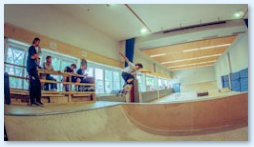 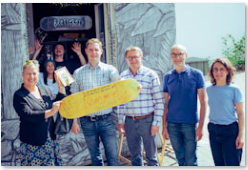 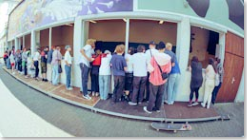 Bild 1: Junge Talente beim Skate-Contest im Rahmen der Eröffnung der SkatehalleBild 2: v.l.n.r: Rotary-Vertreterin Patricia Hayak, Bretterei-Pädagogin und iSo-Mitarbeiterin Jeannette Nguyen, Bretterei-Pädagoge und iSo-Mitarbeiter Marius Rosner, 2. Bürgermeister Jonas Glüsenkamp, Lions-Club-Präsident Oliver Plank, 1. iSo-Vorstand Lothar Riemer, stellv. iSo-Geschäftsführerin Sandra Ender bei der offiziellen Eröffnung der Skatehalle Bild 3: Begeistertes Publikum beim Skate-Contest